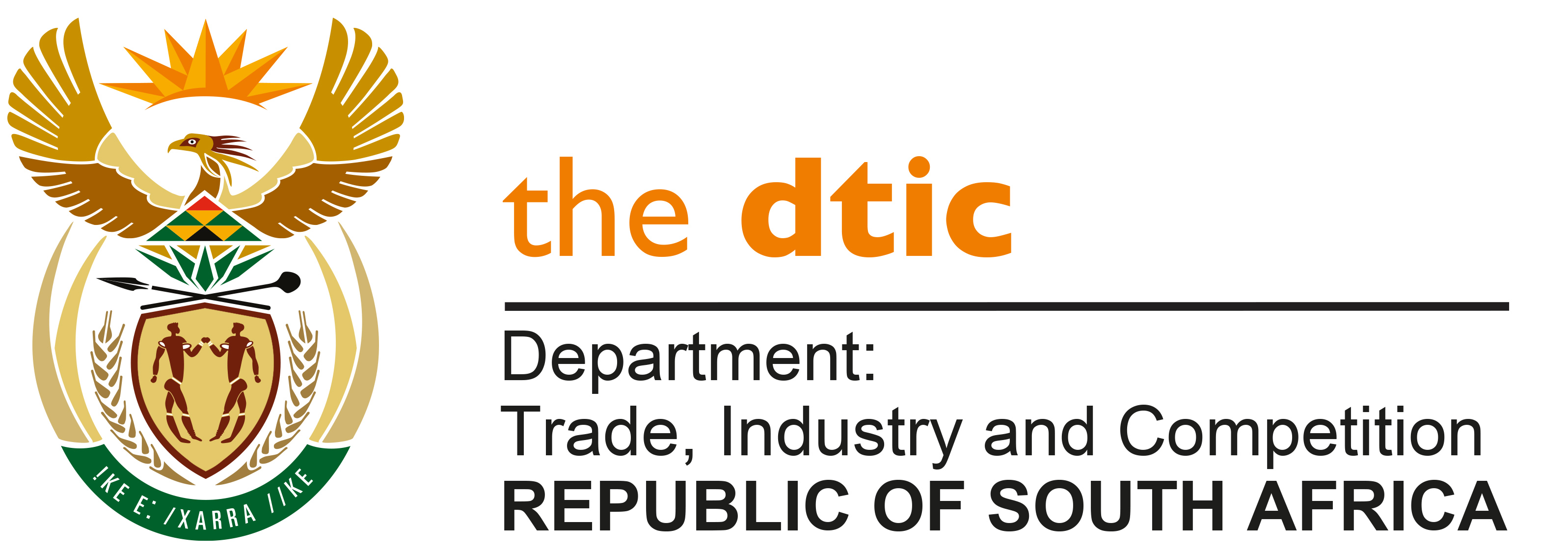 THE NATIONAL ASSEMBLYQUESTION FOR WRITTEN REPLYQUESTION NO. 3196DATE PUBLISHED: 16 SEPTEMBER 2022	Dr N V Khumalo (DA) to ask the Minister of Trade, Industry and Competition: (1)      On what date did he attend the last meeting of any structure outside the Government in order to receive recommendations on the deployment of personnel in his department and/or entities reporting to him;(2)       whether any appointments to his department and/or entities reporting to him were discussed during his attendance at any private forum and/or external structures to the Government; if not, what is the position in this regard; if so, what (a) are the details of appointments that were discussed and recommendations received and (b) other Government matters were discussed during the last meeting of any such forum?   NW3917EREPLYAll the appointments of personnel in public sector positions are made in accordance with relevant legislation. No structure outside of those prescribed in legislation can determine the deployment of personnel in public sector positions. Where the legislation requires me to make an appointment, I apply myself to the requirements of the entity concerned, the legislative prescripts and the merits of candidates for the positions. As part of building a capable state, I make all reasonable efforts to strengthen the skills mix in those public sector appointments within my remit. I therefore consider carefully the suitability of candidates on the information available to me and the need to have a diverse set of skills and experiences on an entity’s board. -END-